Ysgol Gynradd Clydau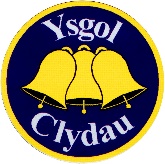 Cynllun Gwella Ysgol 2022-2023 / School Improvement Plan 2022-23Crynodeb o’n blaenoriaethau / A summary of our prioritiesBlaenoriaeth 1 – Sicrhau cynnydd a chywirdeb yn sgiliau medrau llafar disgyblion ar draws yr ysgolLlywodraethwr Cyswllt – Mrs Gwenda SavinsPriority 1 – Ensure progress and accuracy in pupils welsh oracy skills across the school.Link Governor – Mrs Gwenda Savins Blaenoriaeth 2 – Datblygu sgiliau rhifedd rhesymu disgyblion Blwyddyn 2 -6Llywodraethwr Cyswllt – Mrs Lynda WilliamsPriority 2 – Develop Year 2 - 6 pupils’ numeracy reasoning skills.Link Governor – Mrs Lynda WilliamsBlaenoriaeth 3 – Datblygu medrau llythrennedd a rhifedd disgyblion penodol Blwyddyn 2 a 3 er mwyn sicrhau parhad i’w dysguLlywodraethwr Cyswllt – Mrs Lynda WilliamsPriority 3 – Develop pupils’ literacy and numeracy skills with particular emphasis on Year 2 and 3 pupils to ensure continuation of learningLink Governor – Mrs Lynda WilliamsBlaenoriaeth 4 – Lles - Datblygu systemau a strategaethau effeithiol i gefnogi lles a chynhwysiant pob disgyblLlywodraethwr Cyswllt – Mrs Georgina DaviesPriority 4 – Wellbeing – develop effective systems and strategies to support pupil wellbeing and ensure provision for every pupilLink Governor – Mrs Georgina Davies Blaenoriaeth 5 – Cwricwlwm i Gymru – Datblygu y Pedwar Diben a sicrhau continiwm addysgu clwstwr ym meysydd Dysgu a Phrofiad Iaith, Llythrennedd a Chyfathrebu; Mathemateg a Rhifedd a Gwyddoniaeth a ThechnolegLlywodraethwr Cyswllt – Mrs Georgina DaviesPriority 5 – Curriculum for Wales – develop the four purposes and ensure a cluster learning continium for Language, Literacy and Communication; Mathematics and Numeracy and Science and Technology Areas of Learning.Link Governor – Mrs Georgina Davies 